Publicado en Madrid el 23/01/2023 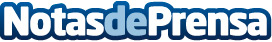 Panel Sistemas adquiere la compañía BeDataScienceBeDataScience es una empresa española especializada en soluciones de Inteligencia Artificial, que aportará a Panel una facturación de alrededor de 2 millones de euros al año y 20 profesionales en plantillaDatos de contacto:Lucía Garrido Martínez680661669Nota de prensa publicada en: https://www.notasdeprensa.es/panel-sistemas-adquiere-la-compania Categorias: Telecomunicaciones Inteligencia Artificial y Robótica Programación Software Ciberseguridad Recursos humanos http://www.notasdeprensa.es